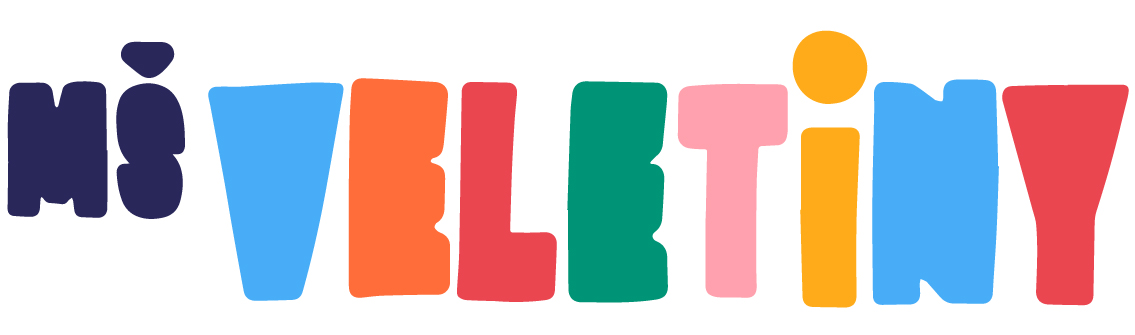 KRITÉRIA PRO PŘIJÍMÁNÍ DĚTÍk předškolnímu vzdělávání v mateřské školeŘeditelka Mateřské školy Veletiny, okres Uherské Hradiště, příspěvková organizace (dále jen mateřská škola) stanovila kritéria, podle nichž bude postupovat při rozhodování na základě ustanovení § 165 odst. 2 písm. b) zákona č. 561/2004 Sb., o předškolním, základním, středním, vyšším odborném a jiném vzdělávání (školský zákon), ve znění pozdějších předpisů, o přijetí dítěte k předškolnímu vzdělávání v mateřské škole v případě, kdy počet žádostí podaných zákonnými zástupci dětí o přijetí k předškolnímu vzdělávání v daném roce překročí stanovenou kapacitu maximálního počtu dětí pro mateřskou školu.Základní ustanoveníI.Předškolní vzdělávání se poskytuje dětem ve věku zpravidla od 3 let, nejdříve však pro děti od 2 let, až do začátku povinné školní docházky.II.Dle § 50 zákona č. 258/2000 Sb., o ochraně veřejného zdraví, ve znění pozdějších předpisů, je podmínkou přijetí dítěte do mateřské školy řádné očkování. Výjimkou podle § 46 odst. 4.) zákona 258/2000 Sb., o ochraně veřejného zdraví, v platném znění, jsou děti, pro které je docházka do mateřské školy povinná.III.O přijetí dítěte se speciálními vzdělávacími potřebami uvedeného v § 16 odst. 9 zákona 561/2004 Sb. školský zákon, ve znění pozdějších předpisů, rozhodne ředitelka mateřské školy na základě písemného vyjádření školského poradenského zařízení, popřípadě také registrujícího lékaře a možností mateřské školy.IV.Podle § 34a odst. 2 zákona 561/2004 Sb., školský zákon, ve znění pozdějších předpisů je zákonný zástupce dítěte povinen přihlásit dítě k zápisu k předškolnímu vzdělávání v kalendářním roce, ve kterém začíná povinnost předškolního vzdělávání dítěte. Dítě, pro které je předškolní vzdělávání povinné, se vzdělává v mateřské škole zřízené obcí nebo svazkem obcí se sídlem ve školském obvodu, v němž má dítě místo trvalého pobytu, pokud zákonný zástupce nezvolí pro dítě jinou mateřskou školu nebo jiný způsob povinného předškolního vzdělávání.V.V případě, kdy počet žádostí o přijetí k předškolnímu vzdělávání v daném školním roce překročí stanovenou kapacitu maximálního počtu dětí pro mateřskou školu, rozhoduje ředitelka školy na základě kritérií uvedených v následující tabulce.Tabulka kritériíPostup při vyhodnocování kritérií:Každému žadateli (dítěti) budou přiděleny body za splněná kritéria.Podle počtu přidělených bodů bude stanoveno pořadí žadatelů.Žadatelé se shodným počtem bodů budou dále řazeni podle data narození (od nejstaršího po nejmladší).Ve Veletinách dne 01. 03. 2024            ……………………………………………………………….                                                            			           Mgr. Jitka Orlovská        ředitelka školy                                                                                                                                   KRITÉRIAKRITÉRIAKRITÉRIABody1.Poslední rok před zahájením povinné školní docházky do základní školy (povinné předškolní vzdělávání) s trvalým pobytem dítěte v příslušném školském obvodu dané MŠ (tj. děti, které dosáhnou 5 let do 31. 08. 2024Poslední rok před zahájením povinné školní docházky do základní školy (povinné předškolní vzdělávání) s trvalým pobytem dítěte v příslušném školském obvodu dané MŠ (tj. děti, které dosáhnou 5 let do 31. 08. 202492.Trvalý pobyt dítěte v příslušném školském obvodu dané MŠ u dítěte, které dosáhlo věku minimálně 4 roky k 31. 08. 2024Trvalý pobyt dítěte v příslušném školském obvodu dané MŠ u dítěte, které dosáhlo věku minimálně 4 roky k 31. 08. 202473.Trvalý pobyt dítěte v příslušném školském obvodu dané MŠ u dítěte, které dosáhlo věku minimálně 3 roky k 31. 08. 2024Trvalý pobyt dítěte v příslušném školském obvodu dané MŠ u dítěte, které dosáhlo věku minimálně 3 roky k 31. 08. 202464.Věk dítěte, které nemá trvalý pobyt v příslušném školském obvodu dané MŠ.5 let dovršených k 31. 08. 202434.Věk dítěte, které nemá trvalý pobyt v příslušném školském obvodu dané MŠ.4 roky dovršené k 31. 08. 202424.Věk dítěte, které nemá trvalý pobyt v příslušném školském obvodu dané MŠ.3 roky dovršené k 31. 08. 202414.Věk dítěte, které nemá trvalý pobyt v příslušném školském obvodu dané MŠ.2 roky dovršené k 31. 08. 202405.Bydliště dítěte ve Veletinách.Bydliště dítěte ve Veletinách.46.Sourozenec dítěte, který je již v MŠ přijatý a bude se v dané MŠ vzdělávat i v následujícím školním roce 2024/2025.Sourozenec dítěte, který je již v MŠ přijatý a bude se v dané MŠ vzdělávat i v následujícím školním roce 2024/2025.1